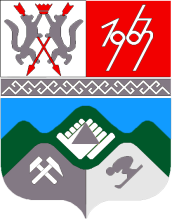 КЕМЕРОВСКАЯ ОБЛАСТЬТАШТАГОЛЬСКИЙ МУНИЦИПАЛЬНЫЙ РАЙОНАДМИНИСТРАЦИЯ  ТАШТАГОЛЬСКОГО МУНИЦИПАЛЬНОГО РАЙОНАПОСТАНОВЛЕНИЕот «22» мая  2018 года № 336-пО внесении изменений в постановление администрации Таштагольского муниципального района от 03.07.2012 г. № 527-п «Об утверждении Положения об оплате труда работников Муниципального казенного учреждения «Управление жилищно – коммунального хозяйства Таштагольского района»В соответствии с постановлением администрации Таштагольского муниципального района от 12.03.2018 г. № 145-п «Об увеличении фондов оплаты труда некоторых категорий работников муниципальных учреждений Таштагольского муниципального района» администрация Таштагольского муниципального района постановляет:Внести в постановление администрации Таштагольского муниципального района от 03.07.2012 г. № 527-п «Об утверждении Положения об оплате труда работников Муниципального казенного учреждения «Управление жилищно – коммунального хозяйства Таштагольского района» следующие изменения:Приложение № 1 к Положению об оплате труда работников муниципального казенного учреждения «Управление жилищно – коммунального хозяйства Таштагольского района» изложить в новой редакции (Приложение № 1)Настоящее Постановление опубликовать в газете «Красная Шория» и на официальном сайте Администрации «Таштагольского муниципального района» в сети Интернет.Контроль за исполнением настоящего постановления возложить на заместителя Главы Таштагольского муниципального района по экономике В.С. Швайгерт.Настоящее постановление вступает в силу с момента его подписания и распространяет свое действие на правоотношения, возникшие с 01.03.2018 г.Глава Таштагольского муниципального района                                                                В. Н. МакутаПриложение № 1к постановлению администрации Таштагольского муниципального районаот «__»_______ 2018 г. № __РАЗМЕРЫ ОКЛАДОВ (ДОЛЖНОСТНЫХ ОКЛАДОВ) РАБОТНИКОВ МУНИЦИПАЛЬНОГО КАЗЕННОГО УЧРЕЖДЕНИЯ «УПРАВЛЕНИЕ ЖИЛИЩНО-КОММУНАЛЬНОГО ХОЗЯЙСТВА ТАШТАГОЛЬСКОГО РАЙОНА»№ п/пДолжности, отнесенные к профессионально-квалификационной группеДолжностной оклад1Начальник13 6852Нач. отдела (гл. бухгалтер)11 6443Нач. экономического отдела11 6444Зам нач. эконом. отдела10 4185Нач. юридического отдела11 644